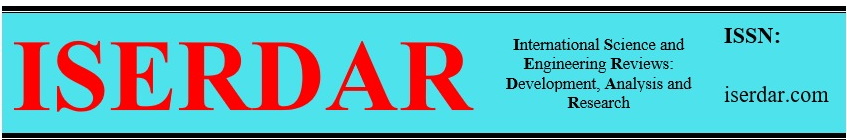 IntroductionISERDAR: International Science and Engineering Reviews: Development, Analysis, and Research started its publication life in 2023 in order to follow the developments in the field of engineering and create a English resource in this field.This template which can be downloaded journal web site helps you to create properly formatted Word manuscript for the ISERDAR. Page FormatThe preparation rules given below should be followed. It is recommended that you use this document as template in order to meet the specifications for the format of ISERDAR. In addition, the text of article should be written in Times New Roman font. Page layoutThe size of the papers must be in A4 (210 x 297 mm). Margins must be 15 mm from both top and bottom, 15 mm from both left and right. Except for the title section of the paper, the page-width figures and tables, the main text must be in double columns 85 mm each. There must be a 10 mm space between the columns.There should be no author information when the first submission of the manuscript. After peer-review process, the accepted manuscripts should include author information by writing name-surname, address, e-mail and ORCID.TitlesThe main title of the paper should be written in English. The size of the title should be 14 pt and justified to the left. In the title, only the initial letter of the first word should be capitalized, all the other letters should be written in lowercase. Level-1 headings must be bold, justified to the left and 12 pt, and only the initial letter of the first word should be capitalized, all the other letters should be written in lowercase. Level-2, Level-3 and Level-4 headings must be in the same format as Level-1 headings but they should be 10 pt and justified to the left. The use of abbreviations in both paper title and the other titles should be avoided as much as possible.EquationsEach equation should be written in a separate row and be enumerated. Equations must be given in the 1x2 tables with hidden borders, where the width of the first cell is 90% and the width of the second cell is 10%. The equation in the first cell should be centered and the equation number in the second cell should be justified to the right. Left and right margins of the cells must be zero. All equations should be written in MS-Word® 2007 and further releases equation editor. As an example, Equation (1) is given below.The equations which cannot be fitted into a single row can be expressed in more than one row. When necessary, an equation can be given within the main text as long as it is shorter than a single row. Equation editor should also be used in the writing of the equations or the variables used in the equations within the main text. Numbers and their related units used in the text should be in the same line. As the decimal separator in the decimal numbers, a point instead of a comma should be used (e.g. 3.5 instead of 3,5 should be used). If the thousands separator is to be used, point should not be used. Comma or space can be used (e.g. 1,000,000 or 1 000 000 or 1000000).FiguresAll figures should be centered in the column, but if a figure is large to the extent that it covers double column, then it should be centered according to the page. Figure captions must be below the figures as illustrated in Fig. 1. If a figure is wider than a single column, it may be given as to cover two columns and it should be placed at the top or bottom of the page.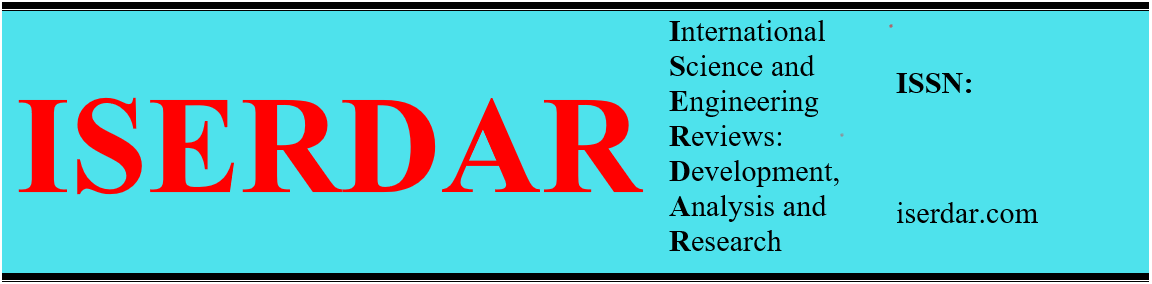 Figure 1. An example figure.Figures in drawing or graphic format should be inserted in the appropriate place of the text after being drawn in an image editing or graphic program and saved as image file with a resolution of at least 300 dpi. If desired, these image files can also be uploaded during article submission process. Figures should not appear blurred. The writings in the figures should be readable clearly and their size must not exceed the size of the text. Point should also be used as the decimal separator in the decimal numbers in figures.TablesAn example table is given in Table 1. Depending on the purpose of use, other types of tables can also be used in the text. Caption of the table should be given above the table.Table 1. An example table.If a table is wider than a single column it should be placed at the top or bottom of the page. Texts in the table should be written in Times New Roman font and 10 pt. If necessary, the size of the text in the table can be reduced to 8 pt. Equation editor should also be used in the writing of the equations or the variables used in the equations within the table.2.2.1. HyperlinksHyperlinks can be used in the paper. Hyperlinks can be utilized as the links (documents, audio, multi-media etc.) that provide more information about the related topic. Font type of a hyperlink must be same as that of the main text but it should be underlined.Page numbersPage numbers should not be inserted into the paper. Headers and footers should not be used in the paper. Such arrangements are to made by ISERDAR staff.Ethics committee approval and conflict of interest statementAccording to the TR Index Journal evaluation criteria, the use of humans and animals in experimental or other scientific studies, clinical studies on humans, clinical studies on animals, retrospective studies in accordance with the law on protection of personal data, questionnaires, interviews, focus group studies, observations, experiments and interviews, any work carried out with qualitative or quantitative approaches that require data collection from participants using techniques are required ethics committee approval. If the data used in the study is of a type that requires an ethics committee approval, it should be explained in this section, and the ethics committee permission document should be presented with the article.If the approval of the ethics committee is not required for the publication of the study, the following information note should be written:"There is no need to obtain permission from the ethics committee for the article prepared"Whether there is a conflict of interest in the prepared article should be stated in this section. If there is a conflict of interest, information should be given about the person / institution and the reason for the conflict of interest. If there is no conflict of interest, the following information note should be written:"There is no conflict of interest with any person / institution in the article prepared"Authors’ ContributionsAll authors must have read and approved the manuscript and the individual contribution of each author should be clearly stated in the article. Authors make substantial contributions to conception and design, and/or acquisition of data, and/or analysis and interpretation of data. Authors participate in drafting the article or revising it critically for important intellectual content and they give final approval of the version to be submitted and any revised version. Each author should have participated sufficiently in the work to take public responsibility for appropriate portions of the content. Please type each author’s ‘Last Name’ next to the appropriate category:-Study conception and design-Acquisition of data-Analysis and interpretation of data-Drafting of manuscript-Critical revision-Other contribution (If an author has made a contribution that is not covered by the five predefined contribution types, then please choose ‘other contribution’ and provide a one-sentence statement summarizing the author’s contribution)AcknowledgementAcknowledgments of people, grants, funds, etc. should be placed in a separate section on the title page. The names of funding organizations should be written in full.ReferencesReferences must be numbered in order of appearance in the text (including citations in tables and legends) and listed individually at the end of the manuscript. We recommend preparing the references with IEEE citation style. The details of format are given below.Basic format for books:J. K. Author, “Title of chapter in the book,” in Title of His Published Book, xth ed. City of Publisher, (only U.S. State), Country: Abbrev. of Publisher, year, ch. x, sec. x, pp. xxx–xxx.Examples:G. O. Young, “Synthetic structure of industrial plastics,” in Plastics, 2nd ed., vol. 3, J. Peters, Ed. New York, NY, USA: McGraw-Hill, 1964, pp. 15–64.W.-K. Chen, Linear Networks and Systems. Belmont, CA, USA: Wadsworth, 1993, pp. 123–135.Basic format for periodicals:J. K. Author, “Name of paper,” Abbrev. Title of Periodical, vol. x, no. x, pp. xxx-xxx, Abbrev. Month, year, DOI. 10.1109.XXX.123456.Examples:J. U. Duncombe, “Infrared navigation—Part I: An assessment of feasibility,” IEEE Trans. Electron Devices, vol. ED-11, no. 1, pp. 34–39, Jan. 1959, 10.1109/TED.2016.2628402.E. P. Wigner, “Theory of traveling-wave optical laser,” Phys. Rev., vol. 134, pp. A635–A646, Dec. 1965.E. H. Miller, “A note on reflector arrays,” IEEE Trans. Antennas Propagat., to be published.Basic format for reports:J. K. Author, “Title of report,” Abbrev. Name of Co., City of Co., Abbrev. State, Country, Rep. xxx, year.Examples:E. E. Reber, R. L. Michell, and C. J. Carter, “Oxygen absorption in the earth’s atmosphere,” Aerospace Corp., Los Angeles, CA, USA, Tech. Rep. TR-0200 (4230-46)-3, Nov. 1988.J. H. Davis and J. R. Cogdell, “Calibration program for the 16-foot antenna,” Elect. Eng. Res. Lab., Univ. Texas, Austin, TX, USA, Tech. Memo. NGL-006-69-3, Nov. 15, 1987.Basic format for handbooks:Name of Manual/Handbook, x ed., Abbrev. Name of Co., City of Co., Abbrev. State, Country, year, pp. xxx-xxx.Examples:Transmission Systems for Communications, 3rd ed., Western Electric Co., Winston-Salem, NC, USA, 1985, pp. 44–60.Motorola Semiconductor Data Manual, Motorola Semiconductor Products Inc., Phoenix, AZ, USA, 1989.Basic format for books (when available online): J. K. Author, “Title of chapter in the book,” in Title of Published Book, xth ed. City of Publisher, State, Country: Abbrev. of Publisher, year, ch. x, sec. x, pp. xxx–xxx. [Online]. Available: http://www.web.com Examples:G. O. Young, “Synthetic structure of industrial plastics,” in Plastics, vol. 3, Polymers of Hexadromicon, J. Peters, Ed., 2nd ed. New York, NY, USA: McGraw-Hill, 1964, pp. 15-64. [Online]. Available: http://www.bookref.com. The Founders’ Constitution, Philip B. Kurland and Ralph Lerner, eds., Chicago, IL, USA: Univ. Chicago Press, 1987. [Online]. Available: http://press-pubs.uchicago.edu/
founders/The Terahertz Wave eBook. ZOmega Terahertz Corp., 2014. [Online]. Available: http://dl.z-thz.com/eBook/
zomega_ebook_pdf_1206_sr.pdf. Accessed on: May 19, 2014. Philip B. Kurland and Ralph Lerner, eds., The Founders’ Constitution. Chicago, IL, USA: Univ. of Chicago Press, 1987, Accessed on: Feb. 28, 2010, [Online] Available: http://press-pubs.uchicago.edu/founders/ Basic format for journals (when available online):J. K. Author, “Name of paper,” Abbrev. Title of Periodical, vol. x, no. x, pp. xxx-xxx, Abbrev. Month, year. Accessed on: Month, Day, year, DOI: 10.1109.XXX.123456, [Online]. Examples:J. S. Turner, “New directions in communications,” IEEE J. Sel. Areas Commun., vol. 13, no. 1, pp. 11-23, Jan. 1995. W. P. Risk, G. S. Kino, and H. J. Shaw, “Fiber-optic frequency shifter using a surface acoustic wave incident at an oblique angle,” Opt. Lett., vol. 11, no. 2, pp. 115–117, Feb. 1986.P. Kopyt et al., “Electric properties of graphene-based conductive layers from DC up to terahertz range,” IEEE THz Sci. Technol., to be published. DOI: 10.1109/TTHZ.2016.2544142.Basic format for reports and handbooks (when available online):J. K. Author. “Title of report,” Company. City, State, Country. Rep. no., (optional: vol./issue), Date. [Online] Available: site/path/file Examples:R. J. Hijmans and J. van Etten, “Raster: Geographic analysis and modeling with raster data,” R Package Version 2.0-12, Jan. 12, 2012. [Online]. Available: http://CRAN.R-project.org/package=raster Teralyzer. Lytera UG, Kirchhain, Germany [Online]. Available: http://www.lytera.de/Terahertz_THz_
Spectroscopy.php?id=home, Accessed on: Jun. 5, 2014 Basic format for patents (when available online):Name of the invention, by inventor’s name. (year, month day). Patent Number [Type of medium]. Available: site/path/fileExample:Musical toothbrush with mirror, by L.M.R. Brooks. (1992, May 19). Patent D 326 189 [Online]. Available: NEXIS Library: LEXPAT File: DES Basic format for conference proceedings (published):J. K. Author, “Title of paper,” in Abbreviated Name of Conf., City of Conf., Abbrev. State (if given), Country, year, pp. xxxxxx.Example:D. B. Payne and J. R. Stern, “Wavelength-switched pas- sively coupled single-mode optical network,” in Proc. IOOC-ECOC, Boston, MA, USA, 1985, pp. 585–590.Example for papers presented at conferences (unpublished):D. Ebehard and E. Voges, “Digital single sideband detection for interferometric sensors,” presented at the 2nd Int. Conf. Optical Fiber Sensors, Stuttgart, Germany, Jan. 2-5, 1984.Basic format for patents:J. K. Author, “Title of patent,” U.S. Patent x xxx xxx, Abbrev. Month, day, year.Example:G. Brandli and M. Dick, “Alternating current fed power supply,” U.S. Patent 4 084 217, Nov. 4, 1978.Basic format for theses (M.S.) and dissertations (Ph.D.):a) J. K. Author, “Title of thesis,” M.S. thesis, Abbrev. Dept., Abbrev. Univ., City of Univ., Abbrev. State, year.b) J. K. Author, “Title of dissertation,” Ph.D. dissertation, Abbrev. Dept., Abbrev. Univ., City of Univ., Abbrev. State, year. Examples:J. O. Williams, “Narrow-band analyzer,” Ph.D. dissertation, Dept. Elect. Eng., Harvard Univ., Cambridge, MA, USA, 1993.N. Kawasaki, “Parametric study of thermal and chemical nonequilibrium nozzle flow,” M.S. thesis, Dept. Electron. Eng., Osaka Univ., Osaka, Japan, 1993.Basic format for the most common types of unpublished references:a) J. K. Author, private communication, Abbrev. Month, year.b) J. K. Author, “Title of paper,” unpublished.c) J. K. Author, “Title of paper,” to be published.Examples:A. Harrison, private communication, May 1995.B. Smith, “An approach to graphs of linear forms,” unpublished.A. Brahms, “Representation error for real numbers in binary computer arithmetic,” IEEE Computer Group Repository, Paper R-67-85.Basic formats for standards:a) Title of Standard, Standard number, date.b) Title of Standard, Standard number, Corporate author, location, date.Examples:IEEE Criteria for Class IE Electric Systems, IEEE Standard 308, 1969.Letter Symbols for Quantities, ANSI Standard Y10.5-1968.Article number in reference examples:R. Fardel, M. Nagel, F. Nuesch, T. Lippert, and A. Wokaun, “Fabrication of organic light emitting diode pixels by laser-assisted forward transfer,” Appl. Phys. Lett., vol. 91, no. 6, Aug. 2007, Art. no. 061103. J. Zhang and N. Tansu, “Optical gain and laser characteristics of InGaN quantum wells on ternary InGaN substrates,” IEEE Photon. J., vol. 5, no. 2, Apr. 2013, Art. no. 2600111Appendix AAppendices should be given by classifying them. If necessary, they may begin on a separate page.(1)1st Column2nd ColumnAXBYCZ